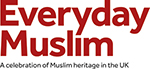 Task Sheet: Saadat Yusuf’s Impressions of The UKRead source 3c1. What was Saadat’s first impression of the UK?____________________________________________________________________________________________________________________________________________________________________________________________________________________________________________________2. Why was she shocked about the door being locked?_______________________________________________________________________________________________________________________________________________________________________________________3. Explain why she didn’t have a correct impression of the UK?_______________________________________________________________________________________________________________________________________________________________________________________